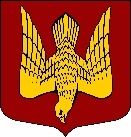 АДМИНИСТРАЦИЯМУНИЦИПАЛЬНОГО ОБРАЗОВАНИЯСТАРОЛАДОЖСКОЕ СЕЛЬСКОЕ ПОСЕЛЕНИЕВолховского муниципального районаЛенинградской областиП О С Т А Н О В Л Е Н И Еот        ___ _27 декабря 2021 года_                                                                               №   __154__с. Старая ЛадогаВолховского района, Ленинградской областиОб утверждении муниципальной программы
«Развитие автомобильных дорог общего пользования, дворовых территорий многоквартирных домов и проездов к ним  в МО Староладожское сельское поселение на 2022-2024 гг.»           В соответствии с Федеральным  законом от  06.10.2003 г.  №  131-ФЗ  «Об  общих  принципах  организации  местного  самоуправления в Российской Федерации»,  Федеральным  законом  от 08.11.2007 г.  № 257-ФЗ  «Об  автомобильных дорогах  и о дорожной  деятельности в Российской  Федерации  и о внесении  изменений в отдельные  законодательные  акты Российской Федерации»  (в редакции  от 03.12.2012г.)постановляю:Утвердить муниципальную программу «Развитие автомобильных дорог общего пользования, дворовых территорий многоквартирных домов и проездов к ним  в МО Староладожское сельское поселение на 2022-2024 гг.» (далее – Программа) в соответствии с приложением.Определить администрацию МО Староладожское сельское поселение основным исполнителем Программы.Настоящее постановление подлежит размещению на официальном сайте муниципального образования в сети Интернет.Контроль за исполнением настоящего постановления оставляю за собой.Глава администрацииМО Староладожское сельское поселение                                              Ермак Н.О.Исп: Марьяничева Л.В.Тел. (81363)49-566Приложение к постановлению администрации 
МО Староладожское сельское поселение от 27.12.2021 г.  № 154МУНИЦИПАЛЬНАЯ ПРОГРАММА«Развитие автомобильных дорог общего пользования, дворовых территорий многоквартирных домов и проездов к ним  в МО Староладожское сельское поселение на 2022-2024 гг.»МО Староладожское сельское поселение.ПАСПОРТмуниципальной программы МО Староладожское сельское поселение «Развитие автомобильных дорог общего пользования, дворовых территорий многоквартирных домов и проездов к ним  в МО Староладожское сельское поселение на 2022-2024 гг.»Содержание проблемы и обоснование необходимости 
ее решения программными методами.     Дорожное хозяйство является одним из элементов транспортной инфраструктуры, который обеспечивает свободу передвижения граждан и делает возможным свободное перемещение товаров и услуг. Наличием и состоянием сети автомобильных дорог общего пользования определяется территориальная целостность и единство экономического пространства.
           Сеть муниципальных автомобильных дорог местного значения общего пользования МО Староладожское сельское поселение на 01.11.2021 г. составляет  , из них протяженность автомобильных дорог, не отвечающих нормативным требованиям – . Вследствие низкого технического уровня и несоответствия параметров дорог интенсивности дорожного движения средняя скорость передвижения по некоторым из них  составляет менее 40 км/час, что приводит к ухудшению экологической обстановки в связи с увеличением  эмиссии вредных веществ. При данном техническом состоянии дорожной сети автомобиль на наших дорогах расходует в 1,5 раза больше горючего, чем на автомагистралях с нормальными техническими показателями. 	Недооценка роли автомобильных дорог местного значения и отставание в развитии дорожной сети являются одной из причин экономических трудностей, слабого развития социальной инфраструктуры. Неудовлетворенность населения в низком качестве автодорог является причиной целого ряда негативных социальных последствий, таких как: сдерживание развития культуры и образования; сокращение свободного времени за счет увеличения времени пребывания в пути к месту работы, отдыха, торговым центрам и так далее;  несвоевременное оказание медицинской помощи;увеличение  вредных  выхлопов  и  шумового воздействия  от автотранспорта;сдерживание развития производства и предпринимательства.Состояние сети дорог определяется своевременностью, полнотой и качеством выполнения работ по содержанию, ремонту, капитальному ремонту и реконструкции дорог и зависит напрямую от объемов финансирования и стратегии распределения финансовых ресурсов в условиях их ограниченных объемов.Применение программно-целевого метода в развитии внутрипоселковых автомобильных дорог, в том числе объектов улично-дорожной сети  муниципального образования Староладожское сельское поселение позволит системно направлять средства на решение неотложных проблем в условиях ограниченных финансовых ресурсов и координировать усилия бюджетов всех уровней.В настоящее время в Ленинградской области отмечается рост количества и тяжести ДТП. Аналогичная ситуация сложилась в большинстве регионов Северо-Западного федерального округа и в целом по Российской Федерации. По мнению экспертов, причиной этого являются отсутствие системного подхода к решению проблемы, а также то, что потенциал ужесточения норм ответственности водителей за нарушение ПДД оказался исчерпанным. Основными причинами дорожно-транспортных происшествий явились: несоблюдение очередности проезда, переход через проезжую часть в неустановленном месте, несоблюдение правил проезда перекрёстка. Программой предусматривается реализация мероприятий инвестиционного характера, направленных на снижение аварийности и финансируемых за счет средств бюджета Староладожского сельского поселения, на автомобильных дорогах общего пользования местного значения.2. Цели, задачи, сроки и методы реализации программы.         Цели:- обеспечение устойчивого функционирования и развития автомобильных дорог для увеличения мобильности и улучшения качества жизни населения, стабильного экономического роста экономики,  повышения инвестиционной привлекательности  и транспортной  доступности населенных пунктов Староладожского сельского поселения;- снижение уровня социального риска (сокращение числа лиц, пострадавших в результате дорожно-транспортных происшествий).         Задачи:- сохранение существующей дорожной сети  Староладожского сельского поселения, повышение ее  транспортно-эксплуатационного состояния за счет проведения комплекса  работ по содержанию и ремонту  автомобильных дорог;- обеспечение связи  населенных пунктов, имеющих перспективы развития, по автомобильным дорогам с твердым покрытием, для обеспечения их  транспортной доступности и  улучшения  условий жизни сельского населения;-предотвращение дорожно-транспортных происшествий.Срок реализации программы – 2022-2024 годы.         Для реализации поставленных целей и решения задач программы, достижения планируемых значений показателей и индикаторов, предусмотрено выполнение соответствующих мероприятий.3.  Характеристика основных мероприятий муниципальной программы с указанием сроков их реализации и ожидаемых результатовРешение поставленных в муниципальной программе задач достигается посредством реализации комплекса процессных мероприятий по следующим основным направлениям:1. Мероприятия по проведению ремонта покрытий улиц, дорог, дворовых территорий многоквартирных домов.2. Мероприятия по содержанию улиц, дорог, дворовых территорий многоквартирных домов.План реализации мероприятий приведен в Приложении.4.  Ресурсное обеспечение программы.Финансирование программных мероприятий осуществляется за счет средств бюджета МО Староладожское сельское поселение и бюджета Ленинградской области в объемах, предусмотренных программой и утвержденных решением Совета депутатов МО Староладожское сельское поселение о бюджете на соответствующий финансовый год.  Объемы финансирования программы носят прогнозный характер и подлежат уточнению в установленном порядке при формировании проекта бюджета на очередной финансовый год исходя из возможностей бюджета.В случае невозможности проведения мероприятий, утвержденных в соответствии с планом мероприятий, и экономии бюджетных  средств, предусмотренных на реализацию программы в текущем году, допускается финансирование других мероприятий в рамках основных направлений программы.5. Основные индикаторы (целевые показатели) реализации программы.Для оценки достижения целей путем проведения запланированных мероприятий и выполнения задач подпрограммы предусматриваются следующие целевые показатели подпрограммы:Перечень показателей подпрограммы предусматривает возможность корректировки в случаях потери информативности показателя, изменения приоритетов муниципальной политики, появления новых технологических и социально-экономических обстоятельств.6.  Оценка эффективности и прогноз ожидаемых результатов от реализации программыПоследовательная реализация мероприятий программы будет способствовать повышению скорости, удобства и безопасности движения на внутрипоселковых автомобильных дорогах, приведет к сокращению расходов на грузовые и пассажирские автомобильные перевозки. В результате уменьшения транспортных расходов повысится конкурентоспособность продукции отраслей экономики, что окажет положительное воздействие на рост объемов производства и уровня занятости. Повышение транспортной доступности за счет развития сети автомобильных дорог, в том числе и в сельской местности, будет способствовать улучшению качества жизни населения и росту производительности труда в отраслях экономики региона.7. Система управления и контроль за реализацией программы.Специалисты администрации муниципального образования Староладожское сельское поселение Волховского муниципального района Ленинградской области обеспечивают выполнение программных мероприятий, вносят предложения по дополнениям и изменениям в программу.Администрация МО Староладожское сельское поселение:определяет наиболее эффективные формы и методы организации работ по реализации Программы;проводит согласование объемов финансирования на очередной финансовый год и на весь период реализации Программы;при изменении объемов финансирования Программы - корректирует объемы и виды выполняемых работ на очередной финансовый год, определяет приоритеты, корректирует значения целевых показателей, принимает меры по обеспечению выполнения Программы;ведет мониторинг реализации Программы;координирует разработку проектов нормативных правовых актов по вопросам реализации Программы;вносит в установленном порядке предложения, связанные с корректировкой Программы.Контроль за целевым использованием финансовых средств осуществляет  главный бухгалтер администрации МО Староладожское сельское поселение.Общий контроль за выполнением программы осуществляет глава администрации муниципального образования Староладожское сельское поселение.ПриложениеПЕРЕЧЕНЬ МЕРОПРИЯТИЙ  ПРОГРАММЫ  МО Староладожское сельское поселение «Развитие автомобильных дорог общего пользования, дворовых территорий многоквартирных домов и проездов к ним в МО Староладожское сельское поселение на 2022-2024 гг.»Полное наименование«Развитие автомобильных дорог общего пользования, дворовых территорий многоквартирных домов и проездов к ним  в МО Староладожское сельское поселение на 2022-2024 гг.»Ответственный исполнитель 
программыАдминистрация муниципального образования Староладожское сельское поселение Волховского района Ленинградской областиЦели программыобеспечение устойчивого функционирования и развития   автомобильных дорог для увеличения мобильности и улучшения качества жизни населения, стабильного экономического роста экономики,  повышения инвестиционной привлекательности  и транспортной  доступности населенных пунктов Староладожского сельского поселения;снижение числа лиц, пострадавших в результате дорожно-транспортных происшествий (далее - ДТП).Задачи программы- сохранение существующей дорожной сети  Староладожского сельского поселения, повышение ее  транспортно-эксплуатационного состояния за счет проведения комплекса  работ по содержанию и ремонту  автомобильных дорог;- обеспечение связи  населенных пунктов, имеющих перспективы развития, по автомобильным дорогам с твердым покрытием, для обеспечения их  транспортной доступности и  улучшения  условий жизни сельского населения;-предотвращение дорожно-транспортных происшествий.Целевые индикаторы и показатели программы- доля сельских населенных пунктов, обеспеченных постоянной круглогодичной связью с сетью автомобильных дорог общего пользования по дорогам с твёрдым покрытием, (%);- уровень обеспечения по содержанию автомобильных дорог общего пользования муниципального значения; - прирост протяженности автомобильных дорог муниципального значения, соответствующих требованиям к транспортно-эксплуатационным показателям  после работ по капитальному ремонту и ремонту (км);Этапы и сроки реализации        
программы2022-2024 гг.Объемы бюджетных ассигнований   
программы4243,5 тысяч рублей, в том числе:местный бюджет – 3739,3 тыс. рублей;областной бюджет -504,2 тыс. рублейВ том числе по годам:2022 год – 1644,5 тыс. рублей;2023 год – 1278,7 тыс. рублей;2024 год – 1320,3 тыс. рублей.Ожидаемые результаты реализации программы- за счет проведения комплекса работ по содержанию автомобильных дорог общего пользования муниципального значения сохранится существующая дорожная сеть, повысится ее транспортно-эксплуатационное состояние;- ожидается прирост протяженности автомобильных дорог муниципального значения, соответствующих нормативным требованиям к транспортно-эксплуатационным показателям, введенных в эксплуатацию после работ по капитальному ремонту и ремонту;- снижение количества ДТП с пострадавшими и количества лиц, погибших в результате ДТП, на 100 %.Наименование индикатора (целевого показателя)Единица измеренияЗначение индикатора (целевого показателя) по годамЗначение индикатора (целевого показателя) по годамНаименование индикатора (целевого показателя)Единица измеренияБазовый показатель на начало реализации программыЦелевое значение показателя на момент окончания действия программыДоля сельских населенных пунктов, обеспеченных постоянной круглогодичной связью с сетью автомобильных дорог общего пользования по дорогам с твёрдым покрытием%9395Уровень обеспечения по содержанию автомобильных дорог общего пользования муниципального значения%9095Прирост протяженности автомобильных дорог муниципального значения, соответствующих требованиям к транспортно-эксплуатационным показателям  после работ по капитальному ремонту и ремонту км22,324,3МероприятиеГод реали-зацииПланируемые объемы финансирования(тысяч рублей в действующих ценах года реализации мероприятия)Планируемые объемы финансирования(тысяч рублей в действующих ценах года реализации мероприятия)Планируемые объемы финансирования(тысяч рублей в действующих ценах года реализации мероприятия)Планируемые объемы финансирования(тысяч рублей в действующих ценах года реализации мероприятия)Индикаторы реализации (целевого задания)ИсполнительМероприятиеГод реали-зацииВсегов том числев том числев том числеИндикаторы реализации (целевого задания)ИсполнительМероприятиеГод реали-зацииВсегоОбластной бюджетместный бюджетпрочие        источникиИндикаторы реализации (целевого задания)Исполнитель12345678Комплекс процессных мероприятий "Содержание, капитальный ремонт и ремонт автомобильных дорог общего пользования местного значения, дворовых территорий многоквартирных домов и проездов к ним"4243,5504,23739,301. Мероприятия по проведению ремонта покрытий улиц, дорог, дворовых территорий многоквартирных домов 324,100,0324,1001.1. Ремонт автомобильных дорог общего пользования местного значения2022284,30284,30Прирост протяженности автомобильных дорог муниципального значения, соответствующих требованиям к транспортно-эксплуатационным показателям  Администрация МО Староладожское сельское поселение1.1. Ремонт автомобильных дорог общего пользования местного значения2023278,70278,70Прирост протяженности автомобильных дорог муниципального значения, соответствующих требованиям к транспортно-эксплуатационным показателям  Администрация МО Староладожское сельское поселение1.1. Ремонт автомобильных дорог общего пользования местного значения2024320,30320,30Прирост протяженности автомобильных дорог муниципального значения, соответствующих требованиям к транспортно-эксплуатационным показателям  Администрация МО Староладожское сельское поселение2. Мероприятия по содержанию улиц, дорог, дворовых территорий многоквартирных домов2800,0002800,0002.1. Мероприятия по расчистке дорог от снега в зимний период2022800,000800,000Уровень обеспечения по содержанию автомобильных дорог общего пользования местного значенияАдминистрация МО Староладожское сельское поселение2.1. Мероприятия по расчистке дорог от снега в зимний период20231000,0001000,000Уровень обеспечения по содержанию автомобильных дорог общего пользования местного значенияАдминистрация МО Староладожское сельское поселение2.1. Мероприятия по расчистке дорог от снега в зимний период20241000,0001000,000Уровень обеспечения по содержанию автомобильных дорог общего пользования местного значенияАдминистрация МО Староладожское сельское поселение3. Капитальный ремонт и ремонт автомобильных дорог общего пользования местного значения, имеющих приоритетный социально-значимый характер560,2504,256,003.1. Ремонт участка автомобильной дороги общего пользования местного значения в д. Трусово Волховского района Ленинградской области2022560,2504,256,00Прирост протяженности автомобильных дорог муниципального значения, соответствующих требованиям к транспортно-эксплуатационным показателямАдминистрация МО Староладожское сельское поселениеИтого по мероприятиям подпрограммы20221644,5504,21140,30Итого по мероприятиям подпрограммы20231278,701278,70Итого по мероприятиям подпрограммы20241320,301320,30